ПОЯСНИТЕЛЬНАЯ ЗАПИСКАк проекту постановления об утверждении административного  регламентапо утверждению схемы расположения земельного участка или земельных участков на кадастровом плане территорииПроект постановления об утверждении административного  регламента разработан в соответствии с Земельным кодексом Российской Федерации, Федеральным законом от 06.10.2003 № 131-ФЗ «Об общих принципах организации местного самоуправления в Российской Федерации». Разработчиком административного регламента является Управление по архитектуре, градостроительству, имущественным и земельным отношениям Администрации Гаврилов-Ямского муниципального района.Проект постановления об утверждении административного  регламента разработан в соответствии с требованиями Земельного кодекса Российской Федерации, Федерального закона 27.07.2010 № 210-ФЗ «Об организации предоставления государственных и муниципальных услуг» и направлен на оптимизацию процедур по оформлению документов.Проект постановления об утверждении административного  регламента публикуется для проведения независимой экспертизы.Предметом независимой экспертизы является оценка возможного положительного эффекта, а также возможных негативных последствий реализации положений проекта регламента для граждан и организаций.Срок, отведенный для проведения независимой экспертизы – один месяц со дня размещения проекта административного регламента в сети Интернет.Заключения независимой экспертизы, а также замечания и предложения по проекту регламента необходимо направлять по адресу:Управление по архитектуре, градостроительству, имущественным и земельным отношениям, зарегистрировано: 152240, Ярославская область, Гаврилов-Ямский район, г. Гаврилов-Ям, ул. Кирова, д.1-а, по телефонам: (48534) 2-05-59, 2-34-96, факсом: (48534) 2-34-96. Лицо, ответственное за сбор и учет предложений заинтересованных лиц – начальник отдела по архитектуре, градостроительству и земельным отношениям Сарыгина Марина Сергеевна, тел. (48534) 2-05-59, адрес электронной почты ozo@gavyam.adm.yar.ru Начальник Управления                                                                         В.В. Василевская                                                                                        Проект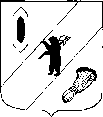 АДМИНИСТРАЦИЯ  ГАВРИЛОВ-ЯМСКОГОМУНИЦИПАЛЬНОГО  РАЙОНАПОСТАНОВЛЕНИЕ__.___.___ № ____Об утверждении Административного регламента предоставления муниципальной услуги «Утверждение схемырасположения земельного участка или земельных участков на кадастровом плане территории»В соответствии с Земельным кодексом Российской Федерации, Федеральным законом от 27.07.2010 № 210-ФЗ «Об организации предоставления государственных и муниципальных услуг», Федеральным  законом от 06.10.2003 № 131-ФЗ «Об общих принципах организации местного самоуправления в Российской Федерации», статьей 26 Устава Гаврилов-Ямского муниципального района Ярославской областиАДМИНИСТРАЦИЯ МУНИЦИПАЛЬНОГО РАЙОНА ПОСТАНОВЛЯЕТ:1. Утвердить Административный регламент предоставления муниципальной услуги «Утверждение схемы расположения земельного участка или земельных участков на кадастровом плане территории» (Приложение).2. Контроль за исполнением настоящего постановления возложить на  заместителя Главы Администрации Гаврилов-Ямского муниципального района Таганова В.Н.3. Опубликовать постановление в районной газете «Гаврилов-Ямский вестник» и разместить его на официальном сайте Администрации Гаврилов-Ямского муниципального района в информационно-телекоммуникационной сети Интернет.4. Постановление вступает в силу с момента официального опубликования.Глава Администрациимуниципального района					              В.И. Серебряков Приложение к постановлениюАдминистрации Гаврилов-Ямского муниципального района                                                                   от __________ № ___                                     АДМИНИСТРАТИВНЫЙ РЕГЛАМЕНТпредоставления муниципальной услуги«Утверждение схемы расположения земельного участка или земельных участков на кадастровом плане территории»1. Общие положения1.1.  Административный регламент предоставления муниципальной  услуги «Утверждение схемы расположения земельного участка или земельных участков на кадастровом плане территории» разработан в целях оптимизации  (повышения  качества)  исполнения  муниципальной  услуги  и  доступности  ее результата,  устанавливает  порядок  и  стандарт  предоставления  муниципальной  услуги  по утверждению  и  выдаче  схемы  расположения  земельного  участка  на  кадастровом  плане  территории  (далее  -  муниципальная  услуга).  Регламент  также  определяет  особенности предоставления услуги в электронном виде (подача заявления из личного кабинета заявителя с Единого  портала)  и  через  многофункциональный  центр  предоставления  государственных  и муниципальных услуг.1.2.  Получателем  муниципальной  услуги  являются  физические  и  юридические лица, имеющие намерение сформировать земельный участок для последующего приобретения права (далее - заявитель).1.3. Информирование о порядке предоставления муниципальной услуги.1.3.1.  Муниципальная  услуга  оказывается  Управлением по архитектуре, градостроительству, имущественным и земельным отношениям  Администрации  Гаврилов-Ямского  муниципального  района  (далее  по  тексту  – Управление).Место нахождения: Ярославская область, Гаврилов-Ямский район,                г. Гаврилов-Ям, ул. Кирова, д. 1а.	Почтовый адрес: 152240, Ярославская область, Гаврилов-Ямский район, г. Гаврилов-Ям, ул. Советская, д. 51.	Справочные телефоны специалистов Управления по вопросам предоставления услуги и о ходе предоставления услуги: (48534) 2-34-96, 2-05-59 (отдел архитектуры, градостроительства и земельных отношений). 	Адрес электронной почты (e-mail): gyammr@gavyam.adm.yar.ru.	График работы Управления: понедельник-четверг  с 8.00 до 17.00, пятница с 8.00 до 16.00, (перерыв на обед с 12.00 до 12.48), суббота, воскресенье – выходные дни.	График приема заявителей по вопросам оказания муниципальной услуги осуществляется по адресу: г. Гаврилов-Ям, ул. Кирова, д.1а, по следующему графику:понедельник, среда - с 08.00 до 12.00; вторник, четверг - с 08.00 до 17.00, пятница- с 08.00 до 16.00; перерыв на обед- с 12.00 до 12.48.1.3.2 . Муниципальная услуга предоставляется по принципу «одного окна» через государственное автономное учреждение Ярославской области «Многофункциональный центр предоставления государственных и муниципальных услуг» (далее – многофункциональный центр, МФЦ) при наличии Соглашения о взаимодействии, заключенного между Управлением и МФЦ.	Местонахождение филиала МФЦ: 152240, Ярославская область, г. Гаврилов-Ям, ул. Кирова, д. 3 (здание Автовокзала).	Справочные телефоны: 8 (48534) 2-42-20, 8 (800) 100-76-09                                             Адрес сайта многофункционального центра в информационно-телекоммуникационной сети «Интернет»: http://mfc76.ruАдрес электронной почты МФЦ: mfc@mfc76.ru. 	Информация о филиалах многофункционального центра размещена на сайте многофункционального центра.1.3.3. Информация о порядке предоставления муниципальных услуг в электронной форме размещается в присутственных местах (многофункциональных центрах предоставления государственных и муниципальных услуг, Управлении).Региональный центр телефонного обслуживания: 8 (4852) 49-09-49, 8 800 100-76-09.1.4. Информация о предоставлении муниципальной услуги, об услугах, которые являются необходимыми и обязательными для предоставления муниципальной услуги, формы и образцы документов, в том числе бланк заявления об утверждении схемы расположения земельного участка на кадастровом плане территории (далее по тексту – заявления) доступный для копирования и заполнения, в том числе в электронной форме, размещаются:- на официальном сайте Администрации муниципального района в информационно-телекоммуникационной сети «Интернет»: http: //www.gavyam.ru – «Главная» – «Услуги» – «Муниципальные услуги» - «Перечень муниципальных услуг – раздел 2 «Строительство, земельные отношения».- на информационных стендах в Управлении; - в федеральной государственной информационной системе «Единый портал государственных и муниципальных услуг (функций)» www.gosuslugi.ru (далее Единый портал);- в многофункциональном центре г. Гаврилов-Ям, ул. Кирова, д.3 (здание «Автовокзала»).1.5. Предоставление информации заявителям по вопросам предоставления муниципальной услуги, в том числе о ходе предоставления муниципальной услуги осуществляется:- в устной форме при личном обращении в Управлении или в многофункциональном центре;                                 - посредством телефонной связи: в Управлении 8 (48534) 2-34-96, 2-05-59 в часы приема, указанные в п.1.3.1 Регламента, в многофункциональном центре 8 (48534) 2-42-20, 8 (800) 100-76-09;                                             - с использованием электронной почты: в Управлении (e-mail): ozo@gavyam.adm.yar.ru; в многофункциональном центре mfc@mfc76.ru; - с использованием Единого портала;- посредством почтового отправления: 152240, Ярославская область, Гаврилов-Ямский район, г. Гаврилов-Ям, ул. Советская, д. 51.В случае обращения за предоставлением информации посредством Единого портала, информирование заявителя о ходе выполнения запроса о предоставлении муниципальной услуги (далее – уведомление о ходе предоставления услуги) осуществляется путем направления соответствующего уведомления Управления в личный кабинет заявителя на Едином портале.Уведомление о ходе предоставления услуги направляется не позднее дня завершения выполнения административной процедуры.Письменное обращение за информацией о порядке предоставления муниципальной услуги должно быть рассмотрено не позднее 30 дней. 	Ответ на обращение, поступившее в форме электронного документа, направляется в форме электронного документа по адресу электронной почты, указанному в обращении, или в письменной форме по почтовому адресу, указанному в обращении.При ответах на телефонные звонки и устные обращения заявителей должностное лицо, осуществляющее информирование заявителя о предоставлении муниципальной услуги:- сообщают наименование организации, свою фамилию, имя, отчество и замещаемую должность;- в вежливой форме четко и подробно информируют заявителя по интересующим вопросам;- принимает все необходимые меры для ответа на поставленные вопросы, в том числе с привлечением других должностных лиц или сообщают номер телефона, по которому можно получить необходимую информацию, либо назначает другое удобное для заявителя время устного информирования о порядке предоставления муниципальной услуги.В случае если подготовка ответа требует продолжительного времени, специалист, осуществляющий информирование, может предложить заявителю направить письменное обращение по данному вопросу, либо назначить другое удобное время для информирования.Время ожидания заявителя при личном обращении за консультацией не может превышать 15 минут.Устное информирование каждого заявителя не должно быть более 10 минут.Обращение по телефону допускается в течение рабочего времени Управления. Консультирование по телефону осуществляется в пределах 5 минут. 	1.6. С момента приёма документов заявитель имеет право на получение сведений о ходе предоставления муниципальной услуги по письменному обращению, телефону  или лично в приемное время.	1.7. На официальном сайте Администрации Гаврилов-Ямского муниципального района, на Едином портале государственных и муниципальных услуг в сети Интернет размещается следующая информация:- настоящий Административный регламент;- форма заявления согласно приложению 1 к Административному регламенту, необходимого для получения муниципальной услуги (далее – заявление), доступная для копирования и заполнения в электронном виде.2. Стандарт предоставления муниципальной услуги       	2.1. Наименование муниципальной услуги – «Утверждение схемы расположения земельного участка или земельных участков на кадастровом плане территории».	2.2.  Наименование  органа,  предоставляющего  муниципальную  услугу  -  Управление по архитектуре, градостроительству, имущественным и земельным отношениям Администрации Гаврилов-Ямского муниципального района (далее - Управление).       	В предоставлении муниципальной услуги Управление  взаимодействует с:	- Управлением Федеральной службы государственной регистрации, кадастра и картографии по Ярославской области;	- Управлением Федеральной налоговой службы по Ярославской области;	- филиалом ФГБУ "ФКП Росреестра" по Ярославской области.	При предоставлении муниципальной услуги запрещается требовать от заявителя осуществления действий, в том числе согласований, необходимых для получения муниципальной услуги и связанных с обращением в иные государственные органы, органы местного самоуправления и организации, за исключением получения услуг, получения документов и информации, предоставляемых в результате предоставления таких услуг, включённых в перечень услуг, которые являются необходимыми и обязательными для предоставления муниципальной услуги, утверждённый решением Собрания представителей Гаврилов-Ямского муниципального района от 31.08.2011 № 29 «Об утверждении Перечня услуг, которые являются необходимыми и обязательными для предоставления муниципальных услуг Администрацией Гаврилов-Ямского муниципального района и оказываются организациями, участвующими в предоставлении муниципальных услуг».	2.3. Формы подачи заявления и получения результата предоставления услуги:-	очная форма – при личном присутствии заявителя в Управлении или МФЦ при наличии соглашения;-	заочная форма – без личного присутствия заявителя (по почте, через Единый портал).Муниципальную услугу в электронной форме могут получить только физические или юридические лица, зарегистрированные на Едином портале.Форма и способ получения результата, подтверждающего предоставление муниципальной услуги, указываются заявителем в заявлении, если иное не установлено законодательством Российской Федерации.	2.4. Результатом предоставления муниципальной услуги является:	а) направление или выдача заявителю постановления Администрации Гаврилов-Ямского муниципального района об утверждении схемы расположения земельного участка или земельных участков на кадастровом плане территории;	б) направление или выдача заявителю мотивированного решения об отказе в утверждении схемы расположения земельного участка или земельных участков на кадастровом плане территории.      	2.5. Срок предоставления муниципальной услуги.	2.5.1. Общий срок предоставления муниципальной услуги 18 календарных дней со дня регистрации заявления об утверждении схемы расположения земельного участка или земельных участков на кадастровом плане территории, за исключением случая, предусмотренного п. 2.5.2.	2.5.2. Срок предоставления муниципальной услуги в случае образования земельного участка для его продажи или предоставления в аренду путем проведения аукциона по инициативе заинтересованного лица составляет не более двух месяцев со дня регистрации заявления об оказании муниципальной услуги.	2.6.  Нормативные  правовые  акты,  непосредственно  регулирующие  предоставление муниципальной услуги:- Земельный кодекс Российской Федерации от 25.10.2001 № 136-ФЗ ("Российская газета", № 211-212, 30.10.2001);	- Градостроительный кодекс Российской Федерации от 29.12.2004 № 190-ФЗ ("Российская газета", № 290, 30.12.2004);- Водный кодекс Российской Федерации от 03.06.2006 № 74-ФЗ ("Российская газета", № 121, 08.06.2006); - Федеральный закон от 25 октября 2001 № 137-ФЗ "О введении в действие  Земельного кодекса Российской Федерации" ("Российская газета", № 211-212, 30.10.2001);	-  Федеральный  закон  от  27  июля  2010 г.  №  210-ФЗ  "Об  организации   предоставления государственных и муниципальных услуг" ("Российская газета", № 168, 30.07.2010);	-   Федеральный закон от 21.07.1997 № 122-ФЗ  «О государственной  регистрации прав на недвижимое имущество и сделок с ним» ("Российская газета", № 145, 30.07.1997);- Федеральный закон от 13.07.2015 № 218-ФЗ "О государственной регистрации недвижимости" ("Российская газета", № 156, 17.07.2015); -  Федеральный  закон  от  06.10.2003  №  131-ФЗ  «Об  общих  принципах   организации местного самоуправления в Российской Федерации" ("Российская газета", № 202, 08.10.2003);	- Федеральный закон от 24.07.2002 № 101-ФЗ "Об обороте земель сельскохозяйственного назначения" ("Российская газета", № 137, 27.07.2002);	- Приказ  Минэкономразвития  России  от  14.01.2015  №  7 «Об  утверждении  порядка  и способов  подачи  заявлений  об  утверждении  схемы  расположения  земельного  участка  или земельных участков  на кадастровом плане территории, заявления о проведении аукциона по продаже  земельного  участка,  находящегося  в  государственной  или  муниципальной собственности,  или  аукциона  на  право  заключения  договора  аренды  земельного  участка, находящегося  в  государственной  или  муниципальной  собственности,  заявления  о предварительном  согласовании  предоставления  земельного  участка,  находящегося  в государственной или муниципальной собственности, заявления о предоставлении земельного участка,  находящегося  в  государственной  и ли  муниципальной  собственности,  и заявления  о перераспределении земель и (или) земельных участков, находящихся в государственной или муниципальной собственности, и земельных участков, находящихся в частной собственности, в форме электронных документов с использованием информационно-телекоммуникационной сети Интернет, а также требований к их формату» (http://www.pravo.gov.ru, 27.02.2015);	- Приказ Минэкономразвития России от 27.11.2014 № 762 «Об утверждении требований к подготовке схемы расположения земельного участка или земельных участков на кадастровом плане  территории  и  формату  схемы  расположения  земельного  участка  или  земельных участков на кадастровом плане территории при подготовке схемы расположения земельного участка  или  земельных  участков  на  кадастровом  плане  территории  в  форме  электронного документа,  формы  схемы  расположения  земельного  участка  или  земельных  участков  на кадастровом  плане  территории,  подготовка  которой  осуществляется  в  форме  документа  на бумажном носителе» (http://www.pravo.gov.ru, 18.02.2015).2.7. Перечень документов, необходимых для предоставления муниципальной услуги.2.7.1. Перечень документов, предоставляемых заявителем самостоятельно:1) Заявление об утверждении схемы расположения земельного участка на кадастровом плане территории  (далее - заявление) (приложение № 1 к регламенту).Общие требования к заявлению:-   текст заявления должен быть написан разборчивым почерком;-  наименования  юридических  лиц,  фамилии,  имена  и  отчества  физических  лиц указываются без сокращения;-  не  допускаются  исправления,  в  том  числе  подчистки,  приписки,  зачеркнутые  слова, наличие  которых  не  позволяет  однозначно  истолковать  содержание  заявления,  которые  не заверены надлежащим образом;2)  документ, удостоверяющий личность заявителя (заявителей), являющегося физическим лицом, либо личность представителя физического или юридического лица;3)  документ, подтверждающий полномочия представителя физического или юридического лица, если с заявлением обращается представитель заявителя (заявителей);4) копии правоустанавливающих и (или) правоудостоверяющих документов на исходный земельный участок, если права на него не зарегистрированы в Едином государственном реестре недвижимости;5)  подготовленная гражданами схема расположения земельного участка или земельных участков на кадастровом плане территории, являющимися собственниками земельных участков, в случае образования земельных участков путем перераспределения земельных участков, находящихся в собственности граждан и предназначенных для ведения личного подсобного хозяйства, огородничества, садоводства, дачного хозяйства, индивидуального жилищного строительства, и земель и (или) земельных участков, находящихся в государственной или муниципальной собственности.В схеме расположения земельного участка должны быть указаны сведения о:-  заявителе  (фамилия,  имя,  отчество  физического  лица  или  наименование  юридического лица);- земельном участке (адрес и предполагаемая площадь);- предполагаемых границах испрашиваемого земельного участка, поворотных точках и их координатах;- запрашиваемом виде использования земельного участка;-линиях  градостроительного  регулирования,  охранных  зонах  коммуникационных, инженерных сетей, других обременениях и ограничениях;- принадлежности земельного участка к границам территорий общего пользования;- наличии зеленых насаждений;- наличии водных объектов, береговой полосы, гидротехнических сооружений;- наличии детских и спортивных площадок;- наличии зданий, строений, сооружений и их частей;- иных  данных,  свидетельствующих  о  наличии  запретов  либо  ограничений в использовании земельных участков.2.7.2.  Перечень  документов  и  сведений,  подлежащих  представлению  в  рамках межведомственного информационного взаимодействия:1) выписка из ГКН об исходном земельном участке (земельных участках);2) кадастровый план территории;3) выписка из ЕГРН о правах на исходный земельный участок (земельные участки) или уведомление об отсутствии в Едином государственном реестре недвижимости запрашиваемых сведений о зарегистрированных правах на такие земельные участки;4) при наличии зданий, строений, сооружений на исходном земельном участке (земельных участках) или образуемом земельном участке - кадастровый паспорт (кадастровая выписка) таких объектов капитального строительства или уведомление об отсутствии в ГКН сведений об объектах капитального строительства;5) при  наличии  зданий,  строений,  сооружений  на  формируемом  земельном  участке выписка из Единого государственного реестра прав на недвижимое имущество и сделок с ним (далее  -  ЕГРП)  о  правах  на  здание,  строение,  сооружение,  расположенных  на  формируемом земельном участке. Заявитель  вправе  предоставить  полный  пакет  документов,  необходимых  для предоставления муниципальной услуги, самостоятельно.2.7.3.  Установленный  выше  перечень  документов,  необходимых  для  предоставления муниципальной услуги, является исчерпывающим.Заявитель может направить документы,  указанные в  подпунктах 2.7.1.,  2.7.2. Административного регламента, лично, через представителя путем обращения в  Управление, в МФЦ, а также с использованием Единого портала.        2.7.4. При предоставлении муниципальной услуги Управление не вправе требовать от заявителя:- представления документов и информации или осуществления действий, представление или осуществление которых не предусмотрено нормативными правовыми актами, регулирующими отношения, возникающие в связи                          с предоставлением муниципальной услуги;- представления документов и информации, которые находятся                               в распоряжении Управления, иных государственных органов, органов местного самоуправления либо подведомственных органам местного самоуправления организациям, участвующих в предоставлении муниципальной услуги,                          в соответствии с нормативными правовыми актами Российской Федерации, нормативными правовыми актами Ярославской области, муниципальными правовыми актами, за исключением документов, включенных в перечень, определенный частью 6 статьи 7 Федерального закона от 27 июля 2010 года    № 210-ФЗ «Об организации предоставления государственных  и муниципальных услуг».2.8. Исчерпывающий перечень оснований для отказа в приеме документов, необходимых  для предоставления муниципальной услуги: 1) отсутствие у лица полномочий на подачу заявления;2) несоответствие прилагаемых документов документам, указанным в заявлении;3)  ненадлежащим  образом  оформленное  заявление  (отсутствие  сведений, предусмотренных в установленной форме заявления);4)  непредставление  документов,  указанных  в  подпункте  2.7.1.  пункта  2.7. Административного регламента;5) предоставление заявителем неполных и (или) недостоверных сведений.Перечень оснований для отказа в приеме документов является исчерпывающим.2.9. Исчерпывающий перечень оснований для отказа в предоставлении муниципальной услуги:      - несоответствие схемы расположения земельного участка ее форме, формату или требованиям к ее подготовке, которые установлены в соответствии с пунктом 12 статьи 11.10 Земельного кодекса Российской Федерации;      - полное или частичное совпадение местоположения земельного участка, образование которого предусмотрено схемой его расположения, с местоположением земельного участка, образуемого в соответствии с ранее принятым решением об утверждении схемы расположения земельного участка, срок действия которого не истек;       - разработка схемы расположения земельного участка с нарушением предусмотренных статьей 11.9 Земельного кодекса Российской Федерации требований к образуемым земельным участкам;      - несоответствие схемы расположения земельного участка утвержденному проекту планировки территории, землеустроительной документации, положению об особо охраняемой природной территории;        - расположение земельного участка, образование которого предусмотрено схемой расположения земельного участка, в границах территории, для которой утвержден проект межевания территории.Перечень  оснований  для  отказа  в  предоставлении  муниципальной  услуги  является исчерпывающим.	2.9.1. В случае образования земельного участка для его продажи или предоставления в аренду путем проведения аукциона по инициативе заинтересованного лица заявителю помимо оснований, указанных в пункте 2.9 отказывается в предоставлении муниципальной услуги по следующим основаниям:	1) границы земельного участка подлежат уточнению в соответствии с требованиями Федерального закона "О государственной регистрации недвижимости";2) на земельный участок не зарегистрировано право государственной или муниципальной собственности, за исключением случаев, если такой земельный участок образован из земель или земельного участка, государственная собственность на которые не разграничена;3) в отношении земельного участка в установленном законодательством Российской Федерации порядке не определены предельные параметры разрешенного строительства, реконструкции, за исключением случаев, если в соответствии с разрешенным использованием земельного участка не предусматривается возможность строительства зданий, сооружений;4) в отношении земельного участка отсутствуют сведения о технических условиях подключения (технологического присоединения) объектов к сетям инженерно-технического обеспечения, за исключением случаев, если в соответствии с разрешенным использованием земельного участка не предусматривается возможность строительства зданий, сооружений, и случаев проведения аукциона на право заключения договора аренды земельного участка для комплексного освоения территории или ведения дачного хозяйства;5) в отношении земельного участка не установлено разрешенное использование или разрешенное использование земельного участка не соответствует целям использования земельного участка, указанным в заявлении о проведении аукциона;6) земельный участок не отнесен к определенной категории земель;7) земельный участок предоставлен на праве постоянного (бессрочного) пользования, безвозмездного пользования, пожизненного наследуемого владения или аренды;8) на земельном участке расположены здание, сооружение, объект незавершенного строительства, принадлежащие гражданам или юридическим лицам, за исключением случаев размещения сооружения (в том числе сооружения, строительство которого не завершено) на земельном участке на условиях сервитута или объекта, который предусмотрен пунктом 3 статьи 39.36 Земельного Кодекса РФ и размещение которого не препятствует использованию такого земельного участка в соответствии с его разрешенным использованием;9) на земельном участке расположены здание, сооружение, объект незавершенного строительства, находящиеся в государственной или муниципальной собственности, и продажа или предоставление в аренду указанных здания, сооружения, объекта незавершенного строительства является предметом другого аукциона либо указанные здание, сооружение, объект незавершенного строительства не продаются или не передаются в аренду на этом аукционе одновременно с земельным участком;10) земельный участок изъят из оборота, за исключением случаев, в которых в соответствии с федеральным законом изъятые из оборота земельные участки могут быть предметом договора аренды;11) земельный участок ограничен в обороте, за исключением случая проведения аукциона на право заключения договора аренды земельного участка;12) земельный участок зарезервирован для государственных или муниципальных нужд, за исключением случая проведения аукциона на право заключения договора аренды земельного участка на срок, не превышающий срока резервирования земельного участка;13) земельный участок расположен в границах застроенной территории, в отношении которой заключен договор о ее развитии, или территории, в отношении которой заключен договор о ее комплексном освоении;14) земельный участок в соответствии с утвержденными документами территориального планирования и (или) документацией по планировке территории предназначен для размещения объектов федерального значения, объектов регионального значения или объектов местного значения;15) земельный участок предназначен для размещения здания или сооружения в соответствии с государственной программой Российской Федерации, государственной программой субъекта Российской Федерации или адресной инвестиционной программой;16) в отношении земельного участка принято решение о предварительном согласовании его предоставления;17) в отношении земельного участка поступило заявление о предварительном согласовании его предоставления или заявление о предоставлении земельного участка, за исключением случаев, если принято решение об отказе в предварительном согласовании предоставления такого земельного участка или решение об отказе в его предоставлении;18) земельный участок является земельным участком общего пользования или расположен в границах земель общего пользования, территории общего пользования;19) земельный участок изъят для государственных или муниципальных нужд, за исключением земельных участков, изъятых для государственных или муниципальных нужд в связи с признанием многоквартирного дома, который расположен на таком земельном участке, аварийным и подлежащим сносу или реконструкции.      2.10. Перечень услуг, необходимых и обязательных для предоставления муниципальной услуги.       Услуги, которые являются необходимыми и обязательными                                 для предоставления муниципальной услуги, отсутствуют.2.11. Предоставление муниципальной услуги осуществляется без взимания платы.2.12.  Максимальный  срок  ожидания  в  очереди  при  подаче  заявления не должен превышать  15  минут. Максимальный  срок  ожидания  в  очереди  при  получении  результата  предоставления муниципальной услуги не должен превышать 15 минут.2.13. Срок и порядок регистрации заявления на предоставление муниципальной услуги.Заявление, поданное в очной форме в Администрацию муниципального района, регистрируется непосредственно при подаче соответствующего заявления. Порядок  регистрации  заявления,  поданного  в  очной  форме  в  МФЦ,  определяется соглашением о взаимодействии с многофункциональным центром. Заявление,  поданное  в  заочной  форме,  регистрируется  в  день  поступления заявления  в Администрацию Гаврилов-Ямского муниципального района.2.14.  Требования к помещениям, в которых предоставляется муниципальная услуга, к местам ожидания и приема заявителей, размещению и оформлению визуальной, текстовой и мультимедийной информации о порядке предоставления муниципальной услуги.Вход в здание оборудуется информационной табличкой (вывеской), содержащей информацию о наименовании, местонахождении, режиме работы, а также о телефонных номерах справочной службы.Все помещения, в которых предоставляется муниципальная услуга, должны соответствовать санитарно-эпидемиологическим требованиям, правилам пожарной безопасности, нормам охраны труда.Помещения для работы с заявителями оборудуются соответствующими информационными стендами, вывесками, указателями.Места ожидания оборудуются стульями или столами обеспечиваются канцелярскими принадлежностями в количестве, достаточном для оформления документов заявителями.В случае если совокупный максимальный срок ожидания заявителя в очереди при подаче документов, необходимых для предоставления муниципальной услуги, и максимальный срок приема заявления и документов от заявителя превышают 1 час, помещение для предоставления муниципальной услуги обеспечивается санитарно-гигиеническими помещениями.2.15. Показатели доступности и качества муниципальной услуги.наличие возможности получения муниципальной услуги в электронном виде (да);отсутствие превышения срока предоставления муниципальной услуги, установленного пунктом 2.5 раздела 2 Регламента (да); отсутствие обоснованных жалоб со стороны заявителей (да);беспрепятственный доступ к местам предоставления муниципальной услуги для маломобильных групп граждан (входы в помещения оборудуются пандусами, расширенными проходами, позволяющими обеспечить беспрепятственный доступ маломобильных групп граждан, включая инвалидов, использующих кресла-коляски) (нет);оборудование мест для бесплатной парковки автотранспортных средств, в том числе не менее 10 процентов мест (но не менее одного места) для парковки специальных автотранспортных средств инвалидов (да);сопровождение инвалидов, имеющих стойкие расстройства функции зрения и самостоятельного передвижения, к месту предоставления муниципальной услуги и оказание им помощи (да);дублирование необходимой для инвалидов звуковой и зрительной информации, а также надписей, знаков и иной текстовой и графической информации знаками, выполненными рельефно-точечным шрифтом Брайля, допуск сурдопереводчика и тифлосурдопереводчика (нет);допуск на объект собаки-проводника при наличии документа, подтверждающего ее специальное обучение (да).2.16. Требования к обеспечению доступности для инвалидов. Требования к обеспечению доступности для инвалидов помещений, в которых предоставляются государственные и муниципальные услуги, залов ожидания, мест для заполнения запросов о предоставлении государственной или муниципальной услуги, информационных стендов в соответствии с законодательством Российской Федерации о социальной защите инвалидов:- предоставление муниципальной услуги по месту жительства заявителя для инвалидов с нарушениями опорно-двигательного аппарата и передвигающихся на креслах-колясках путем вызова специалиста по телефону;- предоставление услуги через представителя заявителя;- предоставление услуги по принципу «одного окна» через государственное автономное учреждение Ярославской области «Многофункциональный центр предоставления государственных и муниципальных услуг»; - предоставление услуги через Единый портал государственных и муниципальных услуг в сети Интернет.          В целях расширения возможности инвалидов самостоятельно получать муниципальные услуги в практической деятельности предлагается руководствоваться следующим:- использование для подписания заявлений и прочих необходимых документов инвалидами по зрению факсимильного воспроизведения собственноручной подписи.3. Состав, последовательность и сроки выполнения административных процедур, требования к порядку их выполнения, в том числе особенности выполнения административных процедур в электронном виде3.1.  Предоставление  муниципальной  услуги  включает  в  себя  следующие административные процедуры:- прием и регистрация заявления с прилагаемыми документами;- рассмотрение заявления с прилагаемыми документами и принятие решения о предоставлении муниципальной услуги либо об отказе в предоставлении муниципальной услуги;- выдача (направление) заявителю документов, являющихся результатом предоставления муниципальной услуги.Последовательность административных процедур приведена в  блок-схеме  (приложение  4 к Административному регламенту).3.2. Прием и регистрация заявления с прилагаемыми документами.3.2.1.  Основанием  для  начала  административной  процедуры  является  обращение заявителя  в Управление или в  МФЦ  с  заявлением  в  соответствии  подпунктом  2.7.1  пункта  2.7 регламента. Ответственными  за  выполнение  административной  процедуры  является ведущий специалист отдела по архитектуре, градостроительству и земельным отношениям Управления (далее - специалист).3.2.2. Специалист при поступлении заявления:1) устанавливает личность заявителя, в том числе проверяет документы, удостоверяющие личность заявителя либо полномочия представителя;2)  сличает  копии  представленных  документов  с  оригиналами,  выполняет  на  копиях надпись  об  их  соответствии  подлинным  экземплярам  (либо  ставит  штамп  "копия  верна"), заверяет своей подписью с указанием фамилии и инициалов;3) проверяет документы на их соответствие перечню, предусмотренному  пунктом 2.7 регламента.Результатом административной процедуры является регистрация заявления в журнале регистрации входящей корреспонденции либо отказ в приеме документов с их незамедлительным возвратом заявителю.Срок  исполнения  административной  процедуры  составляет  1  день  со  дня  подачи заявления.3.2.3.  В  случае  направления  заявления  с  использованием  Единого  портала  специалист  в течение  1  рабочего  дня  отправляется  в  личный  кабинет  заявителя  сообщение  о  поступлении заявления, в котором назначается время приема с целью представления заявителем документов, указанных  в  пункте  2.7.1.  пункта  2.7  Административного  регламента.  При  этом  днем обращения  за  предоставлением  муниципальной  услуги  признается  день  представления заявителем  документов.3.2.4.  Порядок  действий  специалиста  МФЦ  при  обращении  заявителя  в  МФЦ определяется соглашением о взаимодействии. При получении документов из МФЦ  специалист осуществляет  действия  в  соответствии  с  подпунктом  3.2.1  пункта  3.2  Административного регламента.3.3. Рассмотрение заявления с прилагаемыми документами и принятие решения о предоставлении муниципальной услуги либо об отказе в предоставлении муниципальной услуги. Основанием для начала административной процедуры является поступление зарегистрированного заявления с комплектом документов, в том числе ответов на межведомственные запросы, специалисту, ответственному за предоставление муниципальной услуги. Критерием принятия решения о предоставлении или об отказе в предоставлении муниципальной услуги является наличие или отсутствие оснований для отказа в предоставлении муниципальной услуги, указанных в пункте 2.9 настоящего Административного регламента.Исполнитель, рассмотрев заявление  и представленные к нему документы, проводит экспертизу  на  наличие  оснований  для  утверждения  (отказа  в  утверждении)  схемы,  по результатам которой:-  осуществляет  подготовку  межведомственных  запросов  о  наличии  или  об  отсутствии документа  и  (или)  информации  (если  соответствующий  документ  не  представлен  заявителем самостоятельно);- проверяет  схему  на  отсутствие  оснований  для  отказа  в  утверждении  схемы, предусмотренных пунктом 2.9 регламента;- подготавливает в письменной форме проект постановления Администрации Гаврилов-Ямского муниципального района об утверждении схемы расположения земельного участка или земельных участков на кадастровом плане территории или мотивированного решения об отказе в утверждении схемы расположения земельного участка или земельных участков на кадастровом плане территории.        Срок выполнения административной процедуры – 15 дней со дня регистрации заявления, а в случае образования земельного участка для его продажи или предоставления в аренду путем проведения аукциона по инициативе заинтересованного лица - 55 дней со дня регистрации заявления.3.4. Выдача (направление) заявителю документов, являющихся результатом предоставления муниципальной услуги.      Основанием для начала административной процедуры является зарегистрированное постановление Администрации Гаврилов-Ямского муниципального района об утверждении схемы расположения земельного участка или земельных участков на кадастровом плане территории или либо зарегистрированное решение Управления об отказе в утверждении схемы расположения земельного участка или земельных участков на кадастровом плане территории.        Специалист Управления выдает заявителю, направляет в МФЦ или направляет заявителю посредством почтовой связи в бумажном виде по адресу, содержащемуся в его заявлении, или в виде электронного документа с использованием информационно-телекоммуникационной сети "Интернет" в порядке и способами, установленными уполномоченным Правительством Российской Федерации органом власти.        Перед выдачей документов заявителю специалист проверяет наличие и содержание документов, удостоверяющих личность заявителя, и документов, подтверждающих полномочия представителя заявителя на получение документов.        Срок исполнения данной административной процедуры составляет не более 2 дней со дня принятия указанных решений и не более 18 дней со дня регистрации заявления, а в случае образования земельного участка для его продажи или предоставления в аренду путем проведения аукциона по инициативе заинтересованного лица - не более двух месяцев со дня регистрации заявления.        Результат административной процедуры - выдача (направление) Постановления Администрации Гаврилов-Ямского муниципального района об утверждении схемы расположения земельного участка или земельных участков на кадастровом плане территории либо решения Управления об отказе в утверждении схемы расположения земельного участка или земельных участков на кадастровом плане территории.4. Формы контроля за исполнением административного регламента         4.1. Текущий контроль за принятием решений, соблюдением и исполнением положений регламента и иных нормативных правовых актов, устанавливающих требования к предоставлению муниципальной услуги осуществляется начальником Управления, непосредственно при предоставлении муниципальной услуги, а также путём организации проведения проверок в ходе предоставления муниципальной услуги. По результатам проверок уполномоченный специалист даёт указания по устранению выявленных нарушений и контролирует их исполнение.Текущий контроль включает рассмотрение, принятие решений и подготовку ответов на обращения заинтересованных лиц, содержащие жалобы на решения и действия (бездействие), принимаемые (осуществляемые) в ходе предоставления муниципальной услуги.      4.2. Оценка полноты и качества предоставления муниципальной услуги и последующий контроль за исполнением регламента осуществляется отделом по организационно-правовой работе и муниципальной службе Администрации и включает в себя проведение проверок, выявление и устранение нарушений прав заинтересованных лиц, рассмотрение предложений по повышению качества предоставления услуги и недопущению выявленных нарушений.Плановые проверки исполнения регламента осуществляются в соответствии с графиком проверок, отделом по организационно-правовой работе и муниципальной службе Администрации в соответствии с графиком проверок, но не реже чем раз в два года.	Внеплановые проверки осуществляются по поручению Главы Администрации муниципального района или при наличии жалоб на исполнение регламента.4.3. Персональная ответственность исполнителя закрепляется в его должностной инструкции в соответствии с требованиями законодательства.По результатам проверок лица, допустившие нарушение требований регламента, привлекаются к дисциплинарной ответственности в соответствии с Трудовым Кодексом Российской Федерации.За неправомерные решения и действия (бездействие), принимаемые (осуществляемые) в ходе предоставления муниципальной услуги, являющиеся административными правонарушениями или преступлениями, виновные лица привлекаются к ответственности в соответствии с действующим законодательством Российской Федерации.4.4. Контроль за условиями и организацией предоставления муниципальной услуги в многофункциональном центре осуществляется в соответствии соглашением о взаимодействии.4.5. Порядок и формы контроля за предоставлением муниципальной услуги со стороны граждан, их объединений и организаций устанавливаются действующим законодательством Российской Федерации.5. Досудебный (внесудебный) порядок обжалования решений и действий (бездействия)  органа, предоставляющего муниципальную услугу, а также должностных лиц и муниципальных служащих   5.1. Заявитель может обратиться с жалобой, в том числе в следующих случаях:1) нарушение срока регистрации запроса заявителя о предоставлении муниципальной услуги;2) нарушение срока предоставления муниципальной услуги;3) требование у заявителя документов, не предусмотренных нормативными правовыми актами Российской Федерации, нормативными правовыми актами Ярославской области, муниципальными правовыми актами для предоставления муниципальной услуги;4) отказ в приеме документов, предоставление которых предусмотрено нормативными правовыми актами Российской Федерации, нормативными правовыми актами Ярославской области, муниципальными правовыми актами для предоставления муниципальной услуги, у заявителя;5) отказ в предоставлении муниципальной услуги, если основания отказа не предусмотрены федеральными законами и принятыми в соответствии с ними иными нормативными правовыми актами Российской Федерации, нормативными правовыми актами Ярославской области, муниципальными правовыми актами;6) затребование с заявителя при предоставлении муниципальной услуги платы, не предусмотренной нормативными правовыми актами Российской Федерации, нормативными правовыми актами Ярославской области, муниципальными правовыми актами;7) отказ органа, предоставляющего муниципальную услугу, должностного лица органа, предоставляющего муниципальную услугу, в исправлении допущенных опечаток и ошибок в выданных в результате предоставления муниципальной услуги документах либо нарушение установленного срока таких исправлений. 5.2. Жалоба подается лично в Управление, либо в МФЦ, либо в Управление Федеральной антимонопольной службы по Ярославской области в порядке, установленном антимонопольным законодательством Российской Федерации, а также может быть направлена по почте, с использованием информационно-телекоммуникационной сети Интернет: официального сайта Управления, через МФЦ, а также через Единый портал.При поступлении жалобы многофункциональный центр обеспечивает ее передачу в Управление, в порядке и сроки, которые установлены соглашением о взаимодействии между многофункциональным центром и Управлением (далее - соглашение о взаимодействии), но не позднее следующего рабочего дня со дня поступления жалобы.В случае, если жалобу подает представитель заявителя, он представляет документ, удостоверяющий его личность, и документ, подтверждающий его полномочия на осуществление действий от имени заявителя. При подаче жалобы в электронном виде документы, указанные в данном пункте, могут быть представлены в форме электронных документов, подписанных электронной подписью, вид которой предусмотрен законодательством Российской Федерации, при этом документ, удостоверяющий личность заявителя, не требуется.5.3. Управление обеспечивает:оснащение мест приема жалоб стульями, столом, информационным стендом, писчей бумагой и письменными принадлежностями;информирование заявителей о порядке обжалования решений и действий (бездействия) органов, предоставляющих муниципальные услуги, их должностных лиц либо муниципальных служащих посредством размещения информации на стендах в местах предоставления муниципальных услуг, на Едином портале;консультирование заявителей о порядке обжалования решений и действий (бездействия) органов, предоставляющих муниципальные услуги, их должностных лиц либо муниципальных служащих, в том числе по телефону, электронной почте, при личном приеме.5.4. Жалоба должна содержать:наименование Управления, фамилию, имя, отчество должностного лица Управления, либо муниципального служащего, решения и действия (бездействие) которых обжалуются;фамилию, имя, отчество (последнее - при наличии), сведения о месте жительства заявителя – для физического лица либо наименование, сведения о месте нахождения заявителя – для юридического лица, а также номер (номера) контактного телефона, адрес (адреса) электронной почты (при наличии) и почтовый адрес, по которым должен быть направлен ответ заявителю;сведения об обжалуемых решениях и действиях (бездействии) Управления, должностного лица Управления, либо муниципального служащего;доводы, на основании которых заявитель не согласен с решением и действием (бездействием) Управления, должностного лица Управления либо муниципального служащего. Заявителем могут быть представлены документы (при наличии), подтверждающие доводы заявителя, либо их копии.5.5. Жалоба, поступившая в Управление, подлежит регистрации не позднее рабочего дня, следующего за днем ее поступления.5.6. Жалоба рассматривается в течение 15 рабочих дней со дня ее регистрации, если более короткие сроки рассмотрения жалобы не установлены Правительством РФ, а в случае обжалования отказа Управления, должностного лица Управления в приеме документов у заявителя либо в исправлении допущенных опечаток и ошибок, либо в случае обжалования нарушения установленного срока таких исправлений - в течение 5 рабочих дней со дня ее регистрации.5.7. По результатам рассмотрения жалобы Управление принимает одно из следующих решений:удовлетворяет жалобу, в том числе в форме отмены принятого решения, исправления допущенных Управлением опечаток и ошибок в выданных в результате предоставления муниципальной услуги документах, возврата заявителю денежных средств, взимание которых не предусмотрено нормативными правовыми актами Российской Федерации, нормативными правовыми актами Ярославской области, а также в иных формах. При удовлетворении жалобы уполномоченный на ее рассмотрение орган принимает исчерпывающие меры по устранению выявленных нарушений, в том числе по выдаче заявителю результата муниципальной услуги, не позднее 5 рабочих дней со дня принятия решения, если иное не установлено законодательством Российской Федерации отказывает в удовлетворении жалобы.5.8. Управление отказывает в удовлетворении жалобы, в том числе в следующих случаях:наличие вступившего в законную силу решения суда, арбитражного суда в отношении аналогичной жалобы о том же предмете и по тем же основаниям;подача жалобы лицом, полномочия которого не подтверждены в порядке, установленном законодательством Российской Федерации;наличие решения, принятого ранее этим же Управлением по результатам рассмотрения жалобы в отношении того же заявителя и по тому же предмету жалобы.5.9. В случае, если в компетенцию Управления не входит принятие решения в отношении жалобы, Управление в течение 3 рабочих дней со дня ее регистрации направляет жалобу в уполномоченный на ее рассмотрение орган и в письменной форме информирует заявителя о перенаправлении жалобы.При этом срок рассмотрения жалобы исчисляется со дня регистрации жалобы в уполномоченном на ее рассмотрение органе.5.10. Не позднее дня, следующего за днем принятия решения, указанного в пункте 5.7. данного раздела Регламента, заявителю направляется мотивированный ответ о результатах рассмотрения жалобы в письменной форме и по желанию заявителя в электронной форме.5.11. В случае установления в ходе или по результатам рассмотрения жалобы признаков состава административного правонарушения или преступления должностное лицо, наделенное полномочиями по рассмотрению жалоб, незамедлительно направляет имеющиеся материалы в органы прокуратуры. 5.12. В случае установления в ходе или по результатам рассмотрения жалобы признаков состава административного правонарушения, предусмотренного статьёй 12<1> Закона Ярославской области от 03.12.2007 № 100-з  «Об административных правонарушениях», должностное лицо, уполномоченное на рассмотрение жалоб, незамедлительно направляет соответствующие материалы в Департамент информатизации и связи Ярославской области. Приложение 1к Административному регламентуГлаве Администрации Гаврилов-Ямского  муниципального района    от______________________________________________________________________________                                            паспорт №:______________________________        дата выдачи: «____» ___________20____года кем_____________________________________________________________________________зарегистрирован:_________________________________________________________________________________________________________телефон:________________________________Заявлениеоб утверждении схемы расположения земельного участка на кадастровом плане территорииПрошу  Вас  утвердить  схему  расположения  земельного  участка  площадью____________  кв. м,  расположенного  по  адресу: Гаврилов-Ямский район__________________________________________________,с разрешенным использованием ___________________________________                                                            (назначение участка)кадастровый номер (при наличии):Перечень  документов, прилагаемых к заявлению:____________________________________________________________________________________________________________________________________________________________________________________________Наименование  количество листов"___" ______________ 20__ г. ___________________________________(подпись заявителя)Приложение 2к Административному регламентуФ.И.О. (наименование) заявителя:_______________________________________Адрес регистрации:______________________________________________________________________________Сообщение  об отказе в приеме документовНа   основании   пункта   2.8  административного  регламента  Вам  отказано  в  приеме документов о предоставлении  в __________________________________________________________________(аренда  с  указанием  срока,  собственность)земельного  участка  площадью  ___________  кв.  м,  расположенного  по  адресу: Гаврилов-Ямский  район __________________________________,с разрешенным использованием:___________________________________с фактическим использованием:____________________________________на  котором расположены объекты недвижимости, принадлежащие на праве ______________________________________________________________иные сведения о земельном участке:________________________________                                                       (кадастровый номер)по следующим причинам:______________________________________________________________ М.П. __________________ /_________________/(должность)                      (подпись)                                    (Ф.И.О.)Сообщение об отказе в приеме документов получил____________________/_______________________/(подпись) (Ф.И.О.)Действующий(ая) на основании ________________________________                                                         (реквизиты доверенности)"____" ________________ 20_____ г.Приложение 3к Административному регламентуОбразец схемыУТВЕРЖДЕНА_________________________________________________________(наименования документа об утверждении, включая наименования________________________________________________________органов государственной власти или органов местного_________________________________________________________самоуправления, принявших решение об утверждении схемы_________________________________________________________или подписавших соглашение о перераспределение земельных участков)от _________________________ № ____________________Схема расположения земельного участка или земельных участковна кадастровом плане территории по адресу: Российская Федерация, Ярославская область, Гаврилов-Ямский муниципальный район, __________ сельское поселение, дер. __________, земельный  участок ____________________________Условный номер земельного участка: 76:14:ХХХХХХ: ЗУ1Площадь земельного участка:    _____ кв. мОбозначение характерных точек границКоординаты, мX                Y1  хххххх  ххххххх2  хххххх  ххххххх3  хххххх  ххххххх4  хххххх  ххххххх5  хххххх  ххххххх6  хххххх  ххххххх...  хххххх  ххххххх1  хххххх  хххххххГрафическая информация к схеме расположения земельного участка на кадастровом плане территории по адресу: Российская Федерация, Ярославская область, Гаврилов-Ямскй муниципальный район, ______________________________________________________________Схему подготовил: кадастровый инженер   _ФИО_             подписьПриложение 4к Административному регламентупредоставления муниципальной услуги «Утверждение схемы расположения земельного участка или земельных участков на кадастровом плане территории»Блок-схема предоставления муниципальной услуги	                                     Прием и регистрация заявления                                                                      ( 1 день)рассмотрение заявления и документов, принятие решения о предоставлениимуниципальной услуги или подготовка письма об отказев предоставлении муниципальной услуги (15 дней)В случае образования участка на аукцион – срок 55 дней                  выдача (направление) заявителю документов, являющихся                    результатом предоставления муниципальной услуги(2 дня)